Задания № 91.Найдите значение выражения .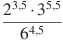 2. Найдите значение выражения .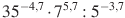 3. Найдите значение выражения .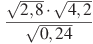 4. Найдите значение выражения 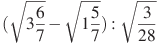 5. Найдите значение выражения .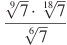 6. Найдите значение выражения .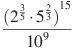 7. Найдите значение выражения .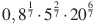 8. Найдите значение выражения .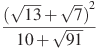 9. Найдите значение выражения .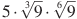 10. Найдите значение выражения .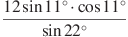 11. Найдите значение выражения .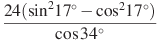 12. Найдите значение выражения 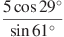 13. Найдите значение выражения .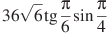 14. Найдите значение выражения .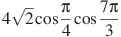 15. Найдите значение выражения .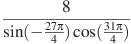 16. Найдите значение выражения 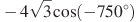 17. Найдите значение выражения .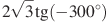 18. Найдите значение выражения .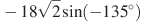 19. Найдите значение выражения 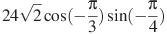 20. Найдите значение выражения .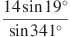 21. Найдите значение выражения .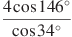 22. Найдите значение выражения .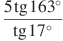 23. Найдите значение выражения 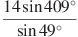 24. Найдите значение выражения 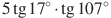 25. Найдите значение выражения 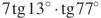 26. Найдите значение выражения 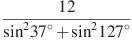 27. Найдите значение выражения 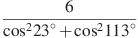 28. Найдите значение выражения .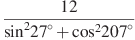 29. Найдите , если  и .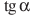 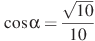 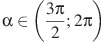 30. Найдите , если  и 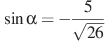 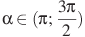 31. Найдите , если  и .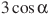 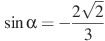 32. Найдите , если  и .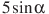 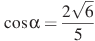 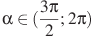 33. Найдите , если 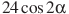 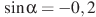 34. Найдите , если .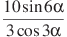 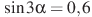 35. Найдите значение выражения .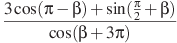 36. Найдите значение выражения 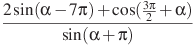 37. Найдите значение выражения , если .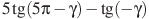 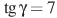 38. Найдите , если  и .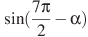 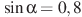 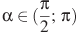 39. Найдите , если  и .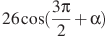 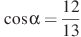 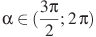 40. Найдите , если .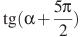 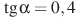 41. Найдите , если .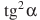 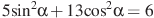 42. Найдите , если 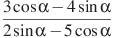 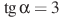 43. Найдите , если 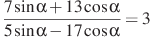 44. Найдите значение выражения .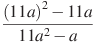 45. Найдите значение выражения 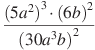 46. Найдите значение выражения 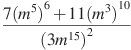 47. Найдите значение выражения 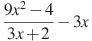 48. Найдите значение выражения 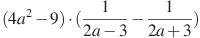 49. Найдите , если . При .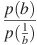 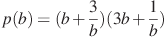 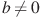 50. Найдите , если  при .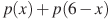 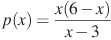 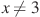 51. Найдите , если .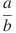 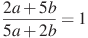 52. Найдите , если 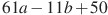 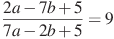 53. Найдите , если .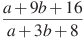 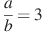 54. Найдите значение выражения .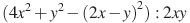 55. Найдите значение выражения .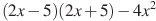 56. Найдите значение выражения .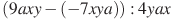 57. Найдите значение выражения 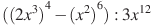 58. Найдите значение выражения , если .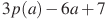 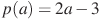 59. Найдите значение выражения , если , .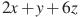 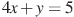 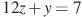 60. Найдите значение выражения , если 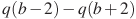 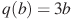 61. Найдите значение выражения  при .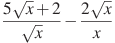 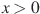 62. Найдите значение выражения  при .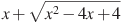 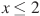 63. Найдите значение выражения  при .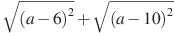 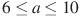 64. Найдите значение выражения  при .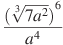 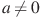 65. Найдите значение выражения  при .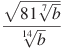 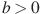 66. Найдите значение выражения  при .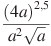 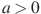 67. Найдите значение выражения  при .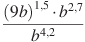 68. Найдите значение выражения  при 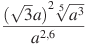 69. Найдите значение выражения  при .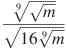 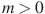 70. Найдите значение выражения  при .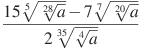 71. Найдите , если  при .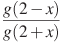 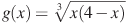 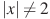 72. Найдите , если .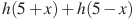 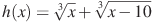 73. Найдите значение выражения .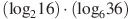 74. Найдите значение выражения 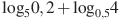 75. Найдите значение выражения .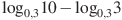 76. Найдите значение выражения 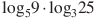 77. Найдите значение выражения .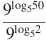 78. Найдите значение выражения .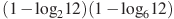 79. Найдите значение выражения .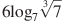 80. Найдите значение выражения .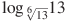 81. Найдите значение выражения .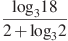 82. Найдите значение выражения 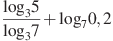 83. Найдите значение выражения 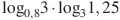 84. Найдите значение выражения .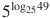 85. Найдите значение выражения .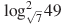 86. Найдите значение выражения .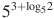 87. Найдите значение выражения  при 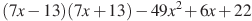 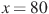 88. Найдите значение выражения .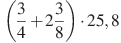 89. Найдите значение выражения  при .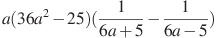 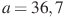 90. Найдите значение выражения .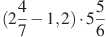 91. Найдите значение выражения  при .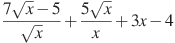 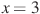 92. Найдите значение выражения .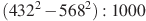 93. Найдите значение выражения .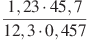 94. Найдите значение выражения , если .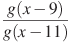 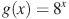 95. Найдите значение выражения .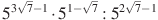 96. Найдите значение выражения .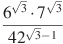 97. Найдите значение выражения .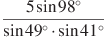 98. Найдите значение выражения: .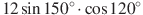 99. Найдите значение выражения , если .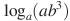 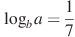 100. Вычислите значение выражения: .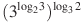 101. Найдите значение выражения .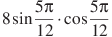 102. Найдите значение выражения .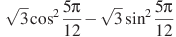 103. Найдите значение выражения .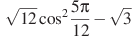 